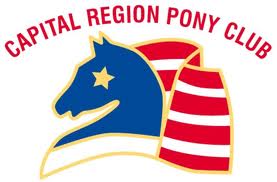 Information and Registration Instructions 2016 Eventing Clinic @ Loch Moy Farm 						November 6, 2016			Loch Moy Farm ~ 1235 Park Mills Road ~ Adamstown, MD  21710Hope to see you at the Fall 2016 Starter Horse Trials ~ November 6thThis clinic is open to ALL Capital Region Pony Club MembersINTENT OF CLINIC: To support our regional Pony Clubbers in their goal to learn the Eventing discipline.Utilize a quality venue to educate our Pony Clubbers in Eventing.Clinicians:  Capital Region Instructional TeamRally Volunteers:  Representatives from each participantRegistration:  Go to www.themarylandhorsetrials.com		      Go to Fall 2016 Starter Horse Trials on November 6th		      Complete the 2016 Fall Starter Horse Trial Entry Form & additional forms		      Pay fees associated with the Starter HT.  See entry form for more details.Please e-mail Nicole Potter @ pottenic@gmail.com once entry is complete for the planning of our clinic.